喀什分局购买商业险的机械车辆机械名称：压路机机械品牌和型号：骏马JMD806H发动机号码：C61701494A识别代码/出厂编号：160616驾驶室准乘人数（人）：1整机质量（KG）：6000功率(kw)：62原值（元）：369800生产日期：2016年是否上牌（车牌号码）：否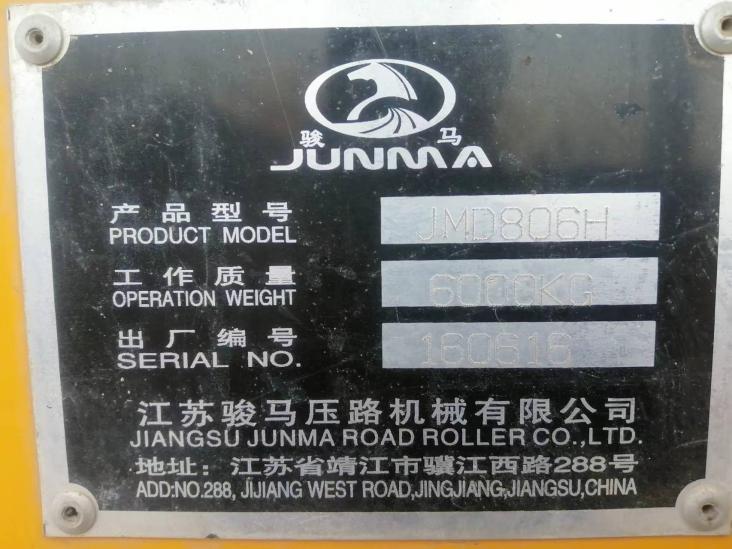 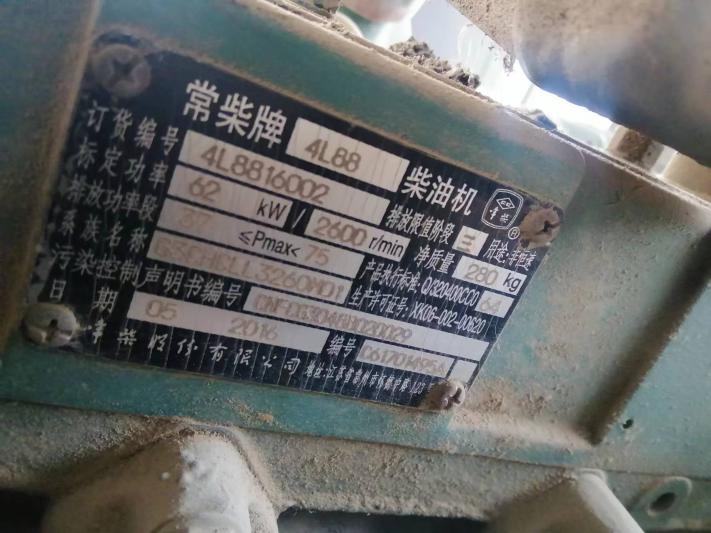 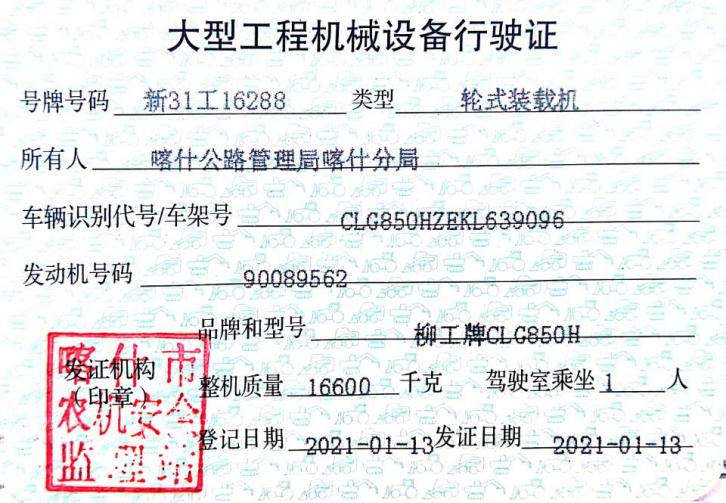 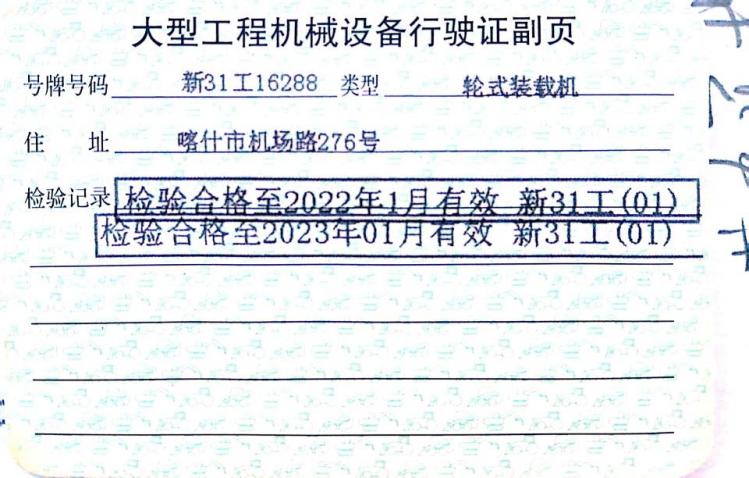 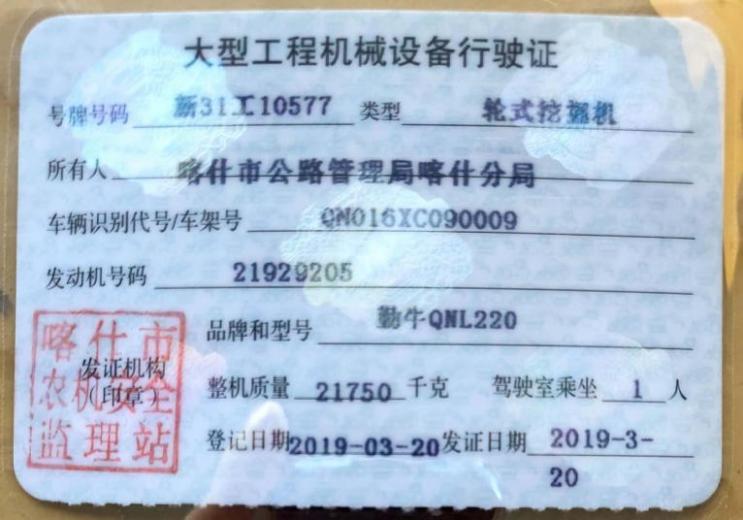 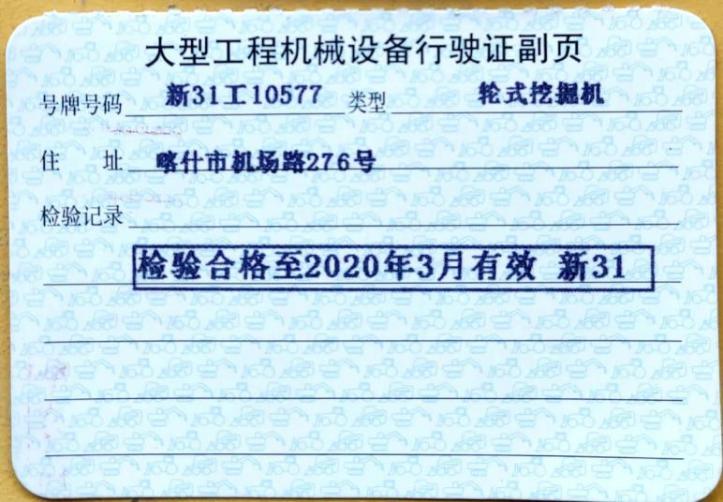 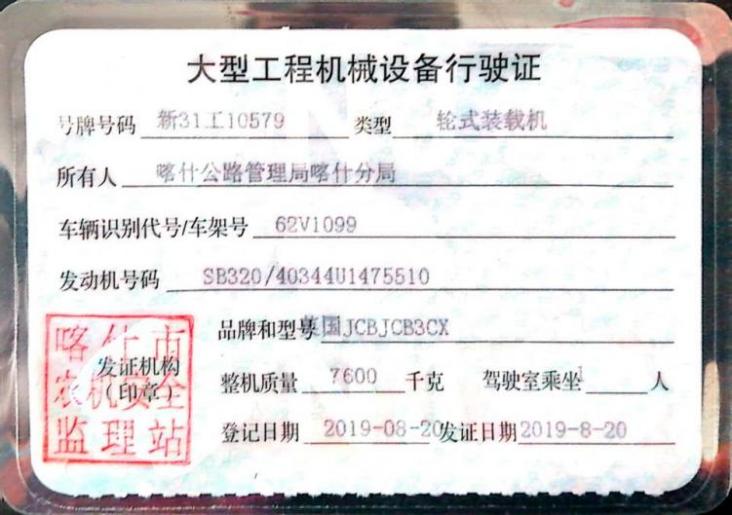 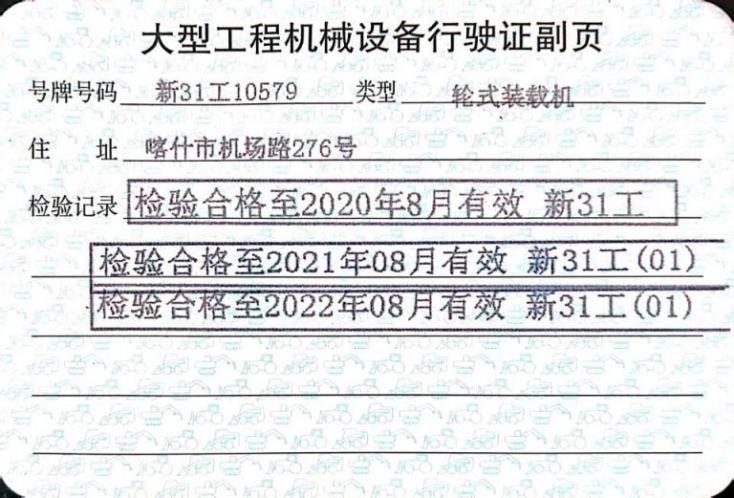 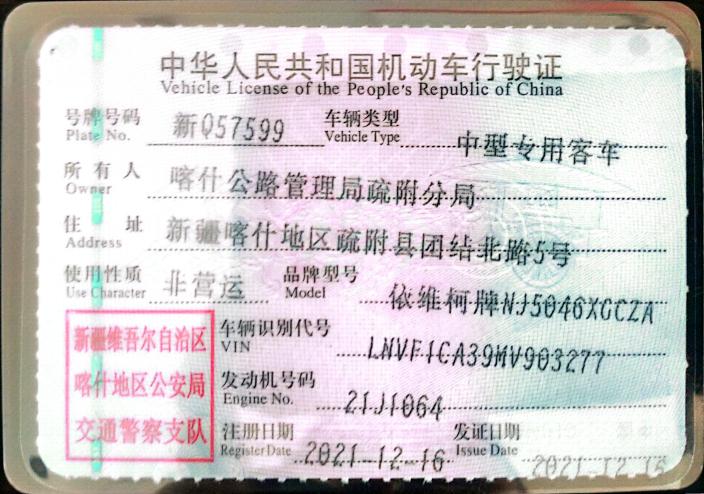 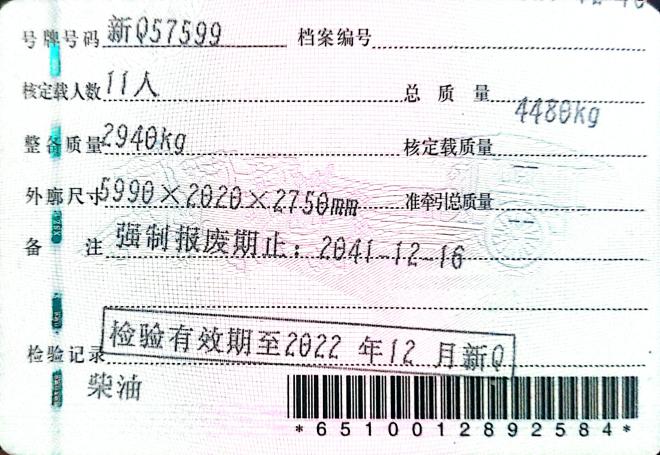 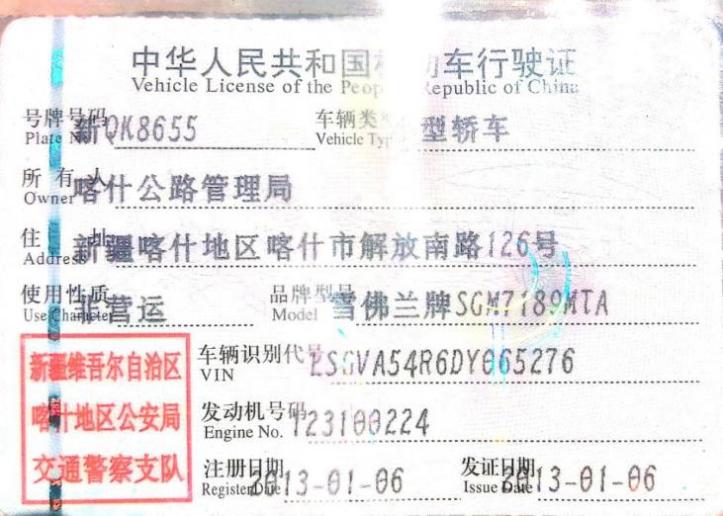 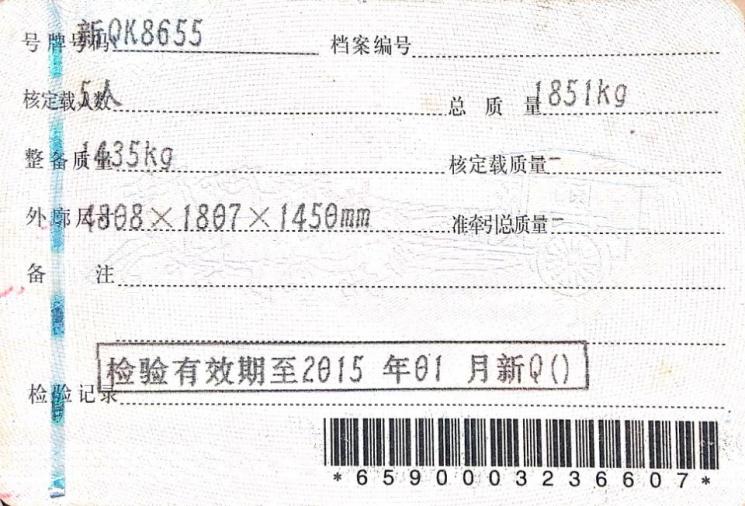 